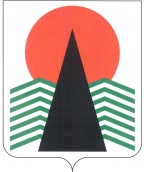 АДМИНИСТРАЦИЯ  НЕФТЕЮГАНСКОГО  РАЙОНАпостановлениег.НефтеюганскО внесении изменений в постановление администрации Нефтеюганского района от 15.02.2016 № 182-па «Об утверждении нормативных затрат на обеспечение функций департамента имущественных отношений Нефтеюганского района»В соответствии с частью 5 статьи 19 Федерального закона от 05.04.2013 
№ 44-ФЗ «О контрактной системе в сфере закупок товаров, работ, услуг 
для обеспечения государственных и муниципальных нужд», руководствуясь постановлениями администрации Нефтеюганского района от 14.05.2015 № 981-па 
«О порядке  определения  нормативных затрат на обеспечение функций муниципальных органов Нефтеюганского района и подведомственных им казенных учреждений», от 20.11.2015 № 2106-па «Об утверждении требований к порядку разработки и принятия правовых актов о нормировании в сфере закупок 
для обеспечения муниципальных нужд Нефтеюганского района, содержанию указанных актов и обеспечению их исполнения»,   п о с т а н о в л я ю:Внести в приложение к постановлению администрации Нефтеюганского района от 15.02.2016 № 182-па «Об утверждении нормативных затрат на обеспечение функций департамента имущественных отношений Нефтеюганского района» следующие изменения:Пункт 4 изложить в следующей редакции:«4. Затраты на техническое обслуживание санитарно-технических систем, систем  холодного, горячего водоснабжения отопления и канализацииЗсантех=Sм2*Pобсл*Nгде: Sм2 - обслуживаемая площадь;Pобсл – цена на техническое обслуживание санитарно – технических систем, систем  холодного, горячего водоснабжения отопления и канализации  за 1м2 в месяц;N - количество месяцев обслуживания.                                                                                                                                                 ».Пункт 9 изложить в следующей редакции:«9.  Затраты на услуги по охране здания                                                       Зохр=Сдн*Кднгде: Сч  - стоимость услуги охраны (1 человек) в день;Кдн – количество дней;                                                                                                                                                   ».Дополнить пунктом 21 следующего содержания:«21. Затраты на обслуживание узлов учета тепловой энергии                                                         Зобсуу=Цмес*Кмгде: Цмес – цена за обслуживание 1 узла учета тепловой энергии в месяц (руб.);Км – количество месяцев;                                                                                                                                                  ». Дополнить пунктом 22 следующего содержания:«22. Затраты на услуги по приобретению интернет – версии бухгалтерской информационной системыгде:Qi сис – количество  интернет – версии бухгалтерской информационной системы в год;Pi подп -цена одной  интернет – версии бухгалтерской информационной системы в год.                                                                                                                                                          ».Настоящее постановление вступает в силу с момента подписания 
и распространяет свое действие на правоотношения, возникшие с 01.01.2018.Настоящее постановление подлежит размещению на официальном сайте органов местного самоуправления Нефтеюганского района и в единой информационной системе в сфере закупок.Контроль за выполнением постановления возложить на директора 
департамента имущественных отношений – заместителя главы Нефтеюганского 
района О.В.Бородкину.Глава района							Г.В.Лапковская29.06.2018№ 1030-па№ 1030-паОбслуживаемая площадь(м2)Цена  технического обслуживания санитарно-технических систем, систем  холодного, горячего водоснабжения отопления и канализации  за 1м2 в месяц (руб.)Количество месяцев обслуживания(мес.)не более 3000не более 30,31не более 12ОбъектЦена за услуги охраны за 1 человеко/день   (руб.)Количество днейне более 2не более 4800365Количество узлов учетаЦена за обслуживание 1 узла учета тепловой энергии в месяц (руб.)Количество месяцевне более 2не более 385012Количество интернет – версии бухгалтерской информационной системы в год (шт.)Цена одной  интернет – версии бухгалтерской информационной системы в год(руб.)не более 1не более 86 000,00